Little Mermaid Tech Crew  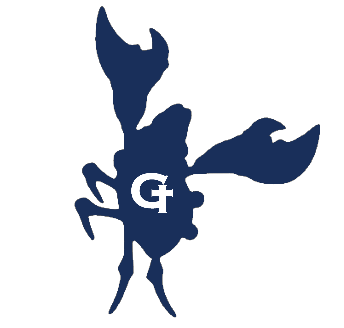 The behind the scenes role of Tech Crew (Lights, Sound, Stage, Props, Costumes, Makeup, Box Office, Concessions) is very important to the success of any theatrical production. Without lights, sound, and support a musical would fall flat. Therefore, it is important that we have between 8-16 dedicated students (Jr. High Priority) to assist with all technical/operations aspects of the show.  The Tech Crew will be at rehearsals, tech week, and shows. Some work will be independent, while other tasks will be collaborative. Details of meeting times will be determined based on the finalized rehearsal schedule. Students will be working with Mr. Martinek in the Music Room and STREAM Center. Students in crew cannot be members of the Cast. Cast members are welcome to collaborate on some of the tech tasks leading up to the show, but Cast priority is preparing (lines and music) for the show.  Tech Tasks during rehearsals and leading up to the show: Advertising (Posters/Videos/Pictures) Take Rehearsal Photos and Videos  Playbill Creation  Ticket creation and pre-sales  Assist with Music Rehearsal (Tracks)  Take notes for the Director/Rehearsal Reports Locate Sound Effects Creating Prop List  Managing and setting up Prop Tables Creating a Microphone List  Load ipads/computers for sound and music Run sound for rehearsals Prep for Concessions and box office  Assist with making props/costumes/set  Creating Spot Light List  Creating a PowerPoint for pre-show showing the cast and crew and production photos Creating T-Shirts for Cast and Crew Other tasks and projects that make a successful musical.   Tech Jobs during Tech Week/Show: Stage Crew (Props/Set) 2-4 Students  Makeup/Costume 1-2 Students  Lights (Spots and Board) 2-3 Students  Sound (Effects and Mic Tracking) 1-2 Students  Music (Running iPad) 1-2 Student  Concessions/Box Office 1-4 Students  Sign up for Tech Outside Mr. Martinek’s Office or via email between December 9th- December 13th 